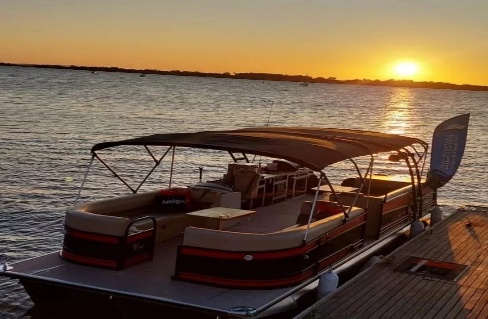 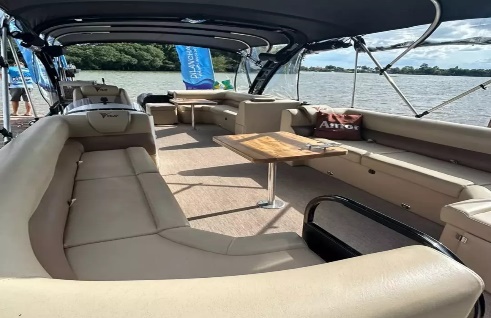 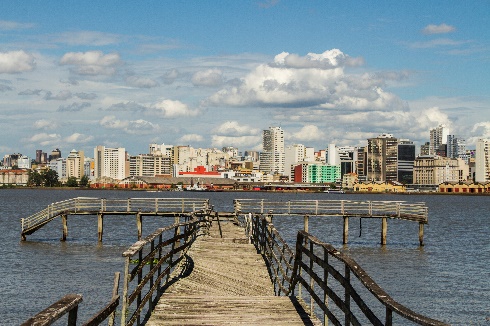 Caminho das IlhasDURAÇÃO: 2 HORAS
CAPACIDADE: ATÉ 20 PESSOAS
INCLUÍDO:Lancha exclusiva para o grupoComandante da embarcaçãoAjudante responsável pelo serviço de bordoSom potente com conexão bluetoothCopos e taças para bebidasTalheresAmplo espaço internoAmplo espaço gourmetBarChopeiraChurrasqueiraGeleirasBanheiroItens de segurança obrigatóriosAcessibilidade para Cadeirantes.​OPCIONAL:Bebidas, alimentação (Consulte nosso cardápio)Lancha Pontoon - Até 20 pessoas: 
2 horas: R$ R$ 1,490,00
​Faça as contas! Ao dividir entre todos os participantes do passeio, o preço fica muito barato. A Lancha Pontom, por exemplo, dividido entre 20 participantes, ficará apenas R$ 74,50 para cada pessoa.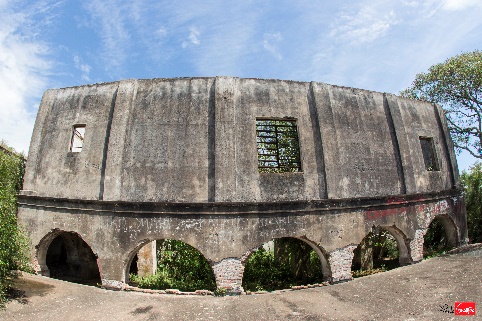 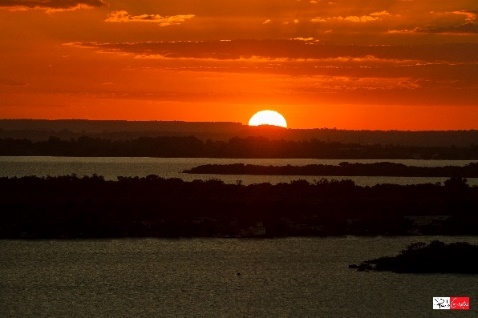 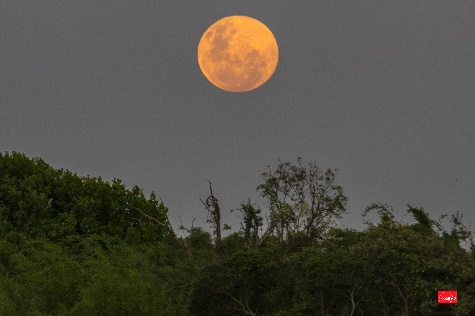 Caminho das PontesDURAÇÃO: 3 HORAS
CAPACIDADE: ATÉ 20 PESSOAS

INCLUÍDO:Lancha exclusiva para o grupoComandante da embarcaçãoAjudante responsável pelo serviço de bordoSom potente com conexão bluetooth Copos e taças para bebidasTalheresAmplo espaço internoAmplo espaço gourmetBarChopeiraChurrasqueiraGeleirasBanheiro Itens de segurança obrigatóriosAcessibilidade para Cadeirantes​OPCIONALBebidas, alimentação (Consulte nosso cardápio)Lancha Pontoon - Até 20 pessoas: 
3 horas: R$ 1.990,00​PROMOÇÃO ESPECIAL: 10% de desconto de terça a sexta. Faça as contas! Ao dividir entre todos os participantes do passeio, o preço fica muito barato. A Lancha Pontom, por exemplo, dividido entre 20 participantes, ficará apenas R$ 99,50 para cada pessoa.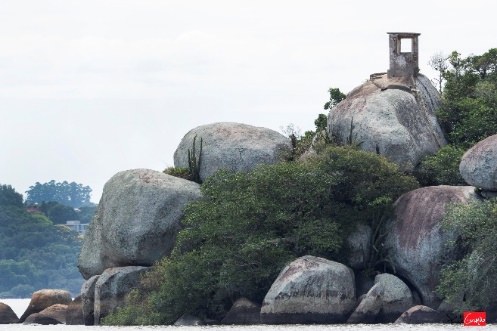 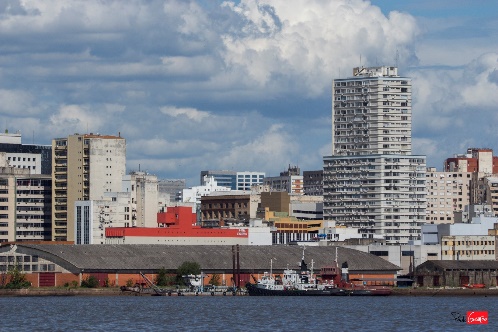 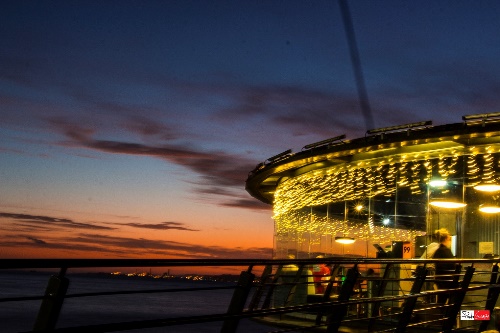 Caminho Costa VerdeDURAÇÃO: 5 HORAS
CAPACIDADE: ATÉ 20 PESSOASINCLUÍDO:Lancha exclusiva para o grupoComandante da embarcaçãoAjudante responsável pelo serviço de bordoSom potente com conexão bluetooth Copos e taças para bebidasTalheresAmplo espaço internoAmplo espaço gourmetBarChopeiraChurrasqueiraGeleirasBanheiroItens de segurança obrigatóriosAcessibilidade Cadeirantes.​OPCIONAL:Bebidas, alimentação (Consulte nosso cardápio)
 Lancha Pontoon - Até 20 pessoas: 
5 horas: R$ 2.590Faça as contas! Ao dividir entre todos os participantes do passeio, o preço fica muito barato. A Lancha Pontom, por exemplo, dividido entre 20 participantes, ficará apenas R$ 129,50 para cada pessoa.